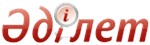 Арнаулы әлеуметтік қызметтер туралыҚазақстан Республикасының 2008 жылғы 29 желтоқсандағы N 114-IV Заңы      РҚАО-ның ескертпесі!

      Заңға өзгеріс енгізу көзделген - ҚР 03.12.2015 № 433-V Заңымен (01.01.2016 бастап қолданысқа енгізіледі).      Қолданушылар назарына!

      Қолданушыларға ыңғайлы болуы үшін РҚАО мазмұнды жасады.МАЗМҰНЫ      РҚАО-ның ескертпесі! 

      Заңның қолданысқа енгізілу тәртібін 22-баптан қараңыз. 

      Осы Заң өмірлік қиын жағдайда жүрген адамдарға (отбасыларға) арнаулы әлеуметтік қызметтер көрсету саласында туындайтын қоғамдық қатынастарды реттейді.  

1-тарау. ЖАЛПЫ ЕРЕЖЕЛЕР 

       1-бап. Осы Заңда пайдаланылатын негізгі ұғымдар 

      Осы Заңда мынадай негізгі ұғымдар пайдаланылады: 



      1) арнаулы әлеуметтік қызметтер - өмірлік қиын жағдайда жүрген адамға (отбасына) туындаған әлеуметтік проблемаларды еңсеру үшін жағдайларды қамтамасыз ететін және оның қоғам өміріне қатысуына басқа азаматтармен тең мүмкіндіктер жасауға бағытталған қызметтер кешені; 



      2) арнаулы әлеуметтік қызметтер көрсететін субъектілер - арнаулы әлеуметтік қызметтер көрсету жөніндегі мемлекеттік және мемлекеттік емес секторларда жұмыс істейтін жеке және (немесе) заңды тұлғалар; 



      3) арнаулы әлеуметтік қызметтер көрсету стандарттары - арнаулы әлеуметтік қызметтер көрсету сапасын, көлемін және шарттарын белгілейтін нормативтік құқықтық актілер; 



      4) әлеуметтік бейімсіздік - жеке адамның әлеуметтік ортамен өзара байланысының бұзылуы; 



      5) әлеуметтік депривация - адамның (отбасының) негізгі өмірлік қажеттіліктерін өз бетінше қанағаттандыру мүмкіндігін шектеу және (немесе) одан айрылу; 



      6) әлеуметтік қызметкер - арнаулы әлеуметтік қызметтер көрсететін және (немесе) арнаулы әлеуметтік қызметтерге қажеттілікті бағалау мен айқындауды жүзеге асыратын, белгіленген талаптарға сәйкес келетін қажетті біліктілігі бар қызметкер; 



      7) әлеуметтік орта - адамның (отбасының) өмір сүруінің, қалыптасуы мен қызмет атқаруының материалдық, экономикалық, әлеуметтік, саяси және рухани жағдайларының жиынтығы; 



      8) өмірлік қиын жағдай - адамның тыныс-тіршілігін объективті түрде бұзатын, ол оны өз бетінше еңсере алмайтын, осы Заңда көзделген негіздер бойынша танылған ахуал. 

       2-бап. Қазақстан Республикасының арнаулы әлеуметтік 

               қызметтер туралы заңнамасы 

      1. Қазақстан Республикасының арнаулы әлеуметтік қызметтер туралы заңнамасы Қазақстан Республикасының Конституциясына негізделеді және осы Заң мен Қазақстан Республикасының өзге де нормативтік құқықтық актілерінен тұрады. 



      2. Егер Қазақстан Республикасы ратификациялаған халықаралық шартта осы Заңдағыдан өзгеше ережелер белгіленсе, онда халықаралық шарттың ережелері қолданылады. 

       3-бап. Осы Заңның қолданылу аясы 

      Осы Заң Қазақстан Республикасының азаматтарына, оралмандарға, сондай-ақ Қазақстан Республикасының аумағында тұрақты тұратын шетелдіктер мен азаматтығы жоқ адамдарға қолданылады. 

       4-бап. Арнаулы әлеуметтік қызметтер көрсету саласындағы 

               мемлекеттік саясаттың негізгі принциптері мен 

               міндеттері 

      1. Арнаулы әлеуметтік қызметтер көрсету саласындағы мемлекеттік саясат: 



      1) адамның құқықтарын сақтау; 



      2) арнаулы әлеуметтік қызметтер көрсетудің ізгілік, еріктілік, құпиялылық, атаулылық және қолжетімділік; 



      3) өмірлік қиын жағдайда жүрген адамдардың (отбасыларының), арнаулы әлеуметтік қызметтерді алуға тең мүмкіндіктерін қамтамасыз ету; 



      4) мемлекеттік органдардың арнаулы әлеуметтік қызметтер көрсететін субъектілермен өзара іс-қимылы; 



      5) кешенділік; 



      6) әлеуметтік ықпалдасу және халықтың өмір сүру сапасын жақсарту принциптеріне негізделеді. 



      2. Арнаулы әлеуметтік қызметтер көрсету саласындағы мемлекеттік саясаттың негізгі міндеттері: 



      1) өмірлік қиын жағдай туындаған кезде оны еңсеру үшін жағдай жасау; 



      2) арнаулы әлеуметтік қызметтердің кепілдік берілген көлемімен қамтамасыз ету; 



      3) арнаулы әлеуметтік қызметтер көрсету стандарттарын сақтауды қамтамасыз ету; 



      4) көрсетілетін арнаулы әлеуметтік қызметтердің мониторингі және оның сапасын бағалау жүйесін дамыту; 



      5) арнаулы әлеуметтік қызметтер көрсету жүйесінің дамуын қамтамасыз ету; 



      6) Қазақстан Республикасының арнаулы әлеуметтік қызметтер туралы заңнамасының сақталуына мемлекеттік бақылауды жүзеге асыру; 



      7) арнаулы әлеуметтік қызметтер көрсету саласындағы халықаралық ынтымақтастықты дамыту болып табылады.  

2-тарау. АРНАУЛЫ ӘЛЕУМЕТТІК ҚЫЗМЕТТЕР КӨРСЕТУДІҢ 

ТҮРЛЕРІ ЖӘНЕ НЕГІЗДЕРІ 

       5-бап. Арнаулы әлеуметтік қызметтердің түрлері 

      1. Арнаулы әлеуметтік қызметтер арнаулы әлеуметтік қызметтердің кепілдік берілген көлемін және ақылы арнаулы әлеуметтік қызметтерді қамтиды. 



      2. Арнаулы әлеуметтік қызметтердің кепілдік берілген көлемі бюджет қаражаты есебінен көрсетілетін арнаулы әлеуметтік қызметтердің бірыңғай тізбесі болып табылады.



      2-1. Арнаулы әлеуметтік көрсетілетін қызметтердің кепілдік берілген көлемі «Ең төмен әлеуметтік стандарттар және олардың кепілдіктері туралы» Қазақстан Республикасының Заңына сәйкес әлеуметтік қамсыздандыру саласындағы ең төмен әлеуметтік стандарт болып табылады.



      3. Ақылы арнаулы әлеуметтік қызметтер арнаулы әлеуметтік қызметтердің кепілдік берілген көлемінен тыс ақылы негізде көрсетіледі. 



      4. Арнаулы әлеуметтік қызметтер ақпараттық, консультациялық және делдалдық қызметтер түрінде жалпы сипаттағы қызметтер көрсетуді қамтуы мүмкін. 



      5. Арнаулы әлеуметтік қызметтер көрсететін, мемлекеттік секторда жұмыс істейтін субъектілер жалпы сипаттағы қызметтерді бюджет қаражаты есебінен көрсетеді. 



      6. Арнаулы әлеуметтік қызметтер арнаулы әлеуметтік қызметтер көрсету стандарттарына сәйкес келуге тиіс. 



      7. Арнаулы әлеуметтік қызметтердің кепілдік берілген көлемінен тыс көрсетілетін арнаулы әлеуметтік қызметтердің қосымша көлемін көрсетудің тізбесі мен тәртібін облыстардың (республикалық маңызы бар қаланың және астананың) жергілікті өкілді органдары бекітеді.



      8. Ерекше режимде ұстайтын білім беру ұйымдарындағы кәмелетке толмағандарға арнаулы әлеуметтік қызметтер көрсетудің тәртібін Қазақстан Республикасының Үкіметі бекітеді.

      Ескерту. 5-бапқа өзгерістер енгізілді - ҚР 05.07.2014 № 236-V (01.01.2015 бастап қолданысқа енгізіледі); 19.05.2015 № 315-V (алғашқы ресми жарияланған күнінен кейін күнтізбелік он күн өткен соң қолданысқа енгізіледі) Заңдарымен.

       6-бап. Адам (отбасы) өмірлік қиын жағдайда деп танылуы 

               мүмкін негіздер 

      1. Адам (отбасы) мынадай: 



      1) жетімдік; 



      2) ата-ананың қамқорлығынсыз қалу; 



      3) кәмелетке толмағандардың қадағалаусыз қалуы, оның ішінде девианттық мінез-құлық; 



      3-1) кәмелетке толмағандардың ерекше режимде ұстайтын білім беру ұйымдарында болуы;



      4) үш жасқа дейінгі балалардың туғаннан бастапқы психофизикалық дамуы мүмкіндіктерінің шектелуі; 



      5) дене және (немесе) ақыл-ой мүмкіндіктеріне байланысты организм функцияларының тұрақты бұзылуы; 



      6) әлеуметтік мәні бар аурулардың және айналасындағыларға қауіп төндіретін аурулардың салдарынан тыныс-тіршілігінің шектелуі; 



      7) жасының егде тартуына байланысты, ауруы және (немесе) мүгедектігі салдарынан өзіне-өзі күтім жасай алмауы; 



      8) әлеуметтік бейімсіздікке және әлеуметтік депривацияға әкеп соқтырған қатыгездік; 



      9) баспанасыздық (белгілі бір тұрғылықты жері жоқ адамдар); 



      10) бас бостандығынан айыру орындарынан босау;



      11) қылмыстық-атқару инспекциясы пробация қызметінің есебінде болу негіздері бойынша өмірлік қиын жағдайда деп танылуы мүмкін.



      2. Әлеуметтік бейімсіздікке және әлеуметтік депривацияға әкеп соққан қатыгездікпен қараудың бар-жоғын бағалау критерийлерін Қазақстан Республикасының Ішкі істер министрлігі денсаулық сақтау және халықты әлеуметтік қорғау, білім беру саласындағы уәкілетті органдармен бірлесе отырып айқындайды.



      Жасалған әрекеттерге қатысты қылмыстық іс жүргізуді қозғау фактісінің бар-жоғына қарамастан, тұрмыстық зорлық-зомбылыққа, адам саудасына, оның ішінде кәмелетке толмағандар саудасына, оларды пайдаланудың өзге де түрлеріне байланысты әрекеттер, сондай-ақ адам ұрлау әлеуметтік бейімсіздікке және әлеуметтік депривацияға әкеп соққан қатыгездік таныту нысандары болып табылады.

      Ескерту. 6-бапқа өзгерістер енгізілді - ҚР 2012.02.15 N 556-IV (алғашқы ресми жарияланғанынан кейін күнтізбелік он күн өткен соң қолданысқа енгізіледі); 18.02.2014 № 175-V (алғашқы ресми жарияланған күнінен кейін күнтізбелік он күн өткен соң қолданысқа енгізіледі); 05.07.2014 № 236-V (01.01.2015 бастап қолданысқа енгізіледі); 29.09.2014 N 239-V (алғашқы ресми жарияланған күнінен кейiн күнтiзбелiк он күн өткен соң қолданысқа енгiзiледi) Заңдарымен. 

3-тарау. АРНАУЛЫ ӘЛЕУМЕТТІК ҚЫЗМЕТТЕР КӨРСЕТУДІ 

МЕМЛЕКЕТТІК РЕТТЕУ 

       7-бап. Қазақстан Республикасы Үкіметінің арнаулы 

               әлеуметтік қызметтер көрсету саласындағы

               құзыреті 

      Қазақстан Республикасының Үкіметі: 



      1) арнаулы әлеуметтік қызметтер көрсету саласындағы мемлекеттік саясаттың негізгі бағыттарын әзірлейді; 



      2) арнаулы әлеуметтік қызметтердің кепілдік берілген көлемінің тізбесін бекітеді; 



      3) алып тасталды - ҚР 2011.07.15 N 461-IV (2012.01.30 бастап қолданысқа енгізіледі) Заңымен;



      4) арнаулы әлеуметтік қызметтердің кепілдік берілген көлемін көрсету бойынша арнаулы әлеуметтік қызметтерді конкурс тәсілімен мемлекеттік сатып алудың ерекше тәртібін айқындайды;

      5) алып тасталды - ҚР 29.09.2014 N 239-V Заңымен (алғашқы ресми жарияланған күнінен кейiн күнтiзбелiк он күн өткен соң қолданысқа енгiзiледi);



      6) өзіне Қазақстан Республикасының Конституциясымен, заңдарымен және Қазақстан Республикасы Президентінің актілерімен жүктелген өзге де функцияларды орындайды.

      Ескерту. 7-бапқа өзгерістер енгізілді - ҚР 2011.07.05 N 452-IV (2011.10.13 бастап қолданысқа енгізіледі), 2011.07.15 N 461-IV (2012.01.30 бастап қолданысқа енгізіледі); 29.09.2014 N 239-V (алғашқы ресми жарияланған күнінен кейiн күнтiзбелiк он күн өткен соң қолданысқа енгiзiледi) Заңдарымен.

      8-бап. Денсаулық сақтау және халықты әлеуметтік қорғау

              саласындағы уәкілетті органның құзыреті      Денсаулық сақтау және халықты әлеуметтік қорғау саласындағы уәкілетті орган өз құзыреті шегінде:



      1) арнаулы әлеуметтік көрсетілетін қызметтерді ұсыну саласындағы мемлекеттік саясатты іске асырады;



      2) арнаулы әлеуметтік қызметтер көрсету стандарттарын әзірлейді және бекітеді;



      3) білім беру саласындағы уәкілетті органмен келісу бойынша әлеуметтік қызметкерлерді аттестаттау тәртібін әзірлейді және бекітеді;



      4) әлеуметтік қызметкерлерге қойылатын біліктілік талаптарын әзірлейді және бекітеді;



      5) арнаулы әлеуметтік қызметтерге сұранысты бағалау мен айқындау тәртібін әзірлейді және білім беру саласындағы уәкілетті органмен келісу бойынша бекітеді;



      6) мыналарды:



      арнаулы әлеуметтік көрсетілетін қызметтерді ұсыну бойынша мониторинг жүргізуді;



      халықтың арнаулы әлеуметтік көрсетілетін қызметтерге қажеттілігіне талдау жүргізуді;



      арнаулы әлеуметтік көрсетілетін қызметтерді ұсыну саласындағы халықаралық ынтымақтастықты дамытуды қамтамасыз етеді;



      7) мыналарды:



      Қазақстан Республикасының арнаулы әлеуметтік көрсетілетін қызметтер туралы заңнамасының сақталуын бақылауды;



      арнаулы әлеуметтік көрсетілетін қызметтерді ұсыну жүйесін әдістемелік қамтамасыз ету жөніндегі қызметті үйлестіруді;



      жеке және заңды тұлғалармен, білім беру саласындағы уәкілетті органмен және басқа да мемлекеттік органдармен арнаулы әлеуметтік көрсетілетін қызметтерді ұсыну мәселелері бойынша өзара іс-қимыл жасауды;



      осы Заңда, Қазақстан Республикасының өзге де заңдарында, Қазақстан Республикасы Президентінің және Қазақстан Республикасы Үкіметінің актілерінде көзделген өзге де өкілеттіктерді жүзеге асырады.

      Ескерту. 8-бап жаңа редакцияда - ҚР 29.09.2014 N 239-V Заңымен (алғашқы ресми жарияланған күнінен кейiн күнтiзбелiк он күн өткен соң қолданысқа енгiзiледi).

       9-бап. Денсаулық сақтау саласындағы уәкілетті органның 

               құзыреті       Ескерту. 9-бап алып тасталды - ҚР 29.09.2014 N 239-V Заңымен (алғашқы ресми жарияланған күнінен кейiн күнтiзбелiк он күн өткен соң қолданысқа енгiзiледi).

      10-бап. Білім беру саласындағы уәкілетті органның

               құзыреті 

      Білім беру саласындағы уәкілетті орган өз құзыреті шегінде:



      1) арнаулы әлеуметтік көрсетілетін қызметтерді ұсыну саласындағы мемлекеттік саясатты іске асырады;



      2) білім беру саласындағы арнаулы әлеуметтік қызмет көрсету стандарттарын әзірлейді және бекітеді;



      3) әлеуметтік қызметкерлерге қойылатын біліктілік талаптары мен оларды аттестаттау тәртібін әзірлейді және денсаулық сақтау және халықты әлеуметтік қорғау саласындағы уәкілетті органмен келісу бойынша бекітеді;



      4) әлеуметтік қызметкерлер мамандықтарының тізбесін, оларды даярлау мен біліктілігін арттыру стандарттарын бекітеді;



      5) мыналарды:



      арнаулы әлеуметтік көрсетілетін қызметтерді ұсыну бойынша мониторинг жүргізуді;



      халықтың арнаулы әлеуметтік көрсетілетін қызметтерге қажеттілігіне талдау жүргізуді;



      арнаулы әлеуметтік көрсетілетін қызметтерді ұсыну саласындағы халықаралық ынтымақтастықты дамытуды қамтамасыз етеді;



      6) мыналарды:



      Қазақстан Республикасының арнаулы әлеуметтік көрсетілетін қызметтер туралы заңнамасының сақталуын бақылауды;



      жеке және заңды тұлғалармен, денсаулық сақтау және халықты әлеуметтік қорғау саласындағы уәкілетті органмен және басқа да мемлекеттік органдармен арнаулы әлеуметтік көрсетілетін қызметтерді ұсыну мәселелері бойынша өзара іс-қимыл жасауды;



      осы Заңда, Қазақстан Республикасының өзге де заңдарында, Қазақстан Республикасы Президентінің және Қазақстан Республикасы Үкіметінің актілерінде көзделген өзге де өкілеттіктерді жүзеге асырады.

      Ескерту. 10-бап жаңа редакцияда - ҚР 29.09.2014 N 239-V Заңымен (алғашқы ресми жарияланған күнінен кейiн күнтiзбелiк он күн өткен соң қолданысқа енгiзiледi).

     11-бап. Облыстардың (республикалық маңызы бар қаланың 

              және астананың), аудандардың (облыстық маңызы бар 

              қалалардың) жергілікті атқарушы органдарының 

              құзыреті 

      1. Облыстардың (республикалық маңызы бар қаланың және астананың) жергілікті атқарушы органдары өз құзыреті шегінде: 



      1) арнаулы әлеуметтік қызметтер көрсету саласындағы мемлекеттік саясатты іске асырады; 



      2) мыналарды:

      жеке және заңды тұлғалармен және мемлекеттік органдармен арнаулы әлеуметтік қызметтер көрсету мәселелері бойынша өзара іс-қимылды жүзеге асырады; 



      3) мыналарды: 

      арнаулы әлеуметтік қызметтерді көрсететін, өз қарамағындағы субъектілерді құруды және олардың қызметін; 



      арнаулы әлеуметтік қызметтер көрсететін субъектілердің арнаулы әлеуметтік қызметтердің кепілдік берілген көлемін көрсетуін; 



      халықтың арнаулы әлеуметтік қызметтерге қажеттіліктеріне талдау жүргізуді қамтамасыз етеді; 



      4) арнаулы әлеуметтік қызметтер көрсететін субъектілерді кадрмен қамтамасыз етуді, әлеуметтік қызметкерлерді кәсіптік даярлауды, қайта даярлауды және олардың біліктілігін арттыруды ұйымдастырады; 



      5) арнаулы әлеуметтік қызметтер көрсету жүйесін дамыту жөнінде шараларды қабылдайды; 



      6) арнаулы әлеуметтік қызметтердің кепілдік берілген көлемінен тыс көрсетілетін арнаулы әлеуметтік қызметтердің қосымша көлемін көрсетудің тізбесі мен тәртібін әзірлейді және оларды облыстардың (республикалық маңызы бар қаланың және астананың) жергілікті өкілді органдарының бекітуіне ұсынады; V090005560



      7) арнаулы әлеуметтік қызметтерді және арнаулы әлеуметтік қызметтерге қажеттілікті бағалау мен айқындау жөніндегі қызметтерді көрсету бойынша мемлекеттік сатып алуды жүзеге асырады, сондай-ақ мемлекеттік әлеуметтік тапсырысты орналастырады;

      8) жергілікті мемлекеттік басқару мүддесінде Қазақстан Республикасының заңнамасымен жергілікті атқарушы органдарға жүктелетін өзге де өкілеттіктерді жүзеге асырады.



      2. Аудандардың (облыстық маңызы бар қалалардың) жергілікті атқарушы органдары өз құзыреті шегінде: 



      1) арнаулы әлеуметтік қызметтер көрсету саласындағы мемлекеттік саясатты іске асырады; 



      2) арнаулы әлеуметтік қызметтер көрсететін, өз қарамағындағы субъектілерді құруды және олардың қызметін қамтамасыз етеді; 



      3) арнаулы әлеуметтік қызметтер көрсететін субъектілерді кадрмен қамтамасыз етуді, әлеуметтік қызметкерлерді кәсіптік даярлауды, қайта даярлауды және олардың біліктілігін арттыруды ұйымдастырады; 



      4) халықтың арнаулы әлеуметтік қызметтерге қажеттіліктеріне талдау жүргізуді қамтамасыз етеді; 



      5) арнаулы әлеуметтік қызметтерді және арнаулы әлеуметтік қызметтерге қажеттілікті бағалау мен айқындау жөніндегі қызметтерді көрсету бойынша мемлекеттік сатып алуды жүзеге асырады, сондай-ақ мемлекеттік әлеуметтік тапсырысты орналастырады; 



      6) арнаулы әлеуметтік қызметтер көрсету жүйесін дамыту жөнінде шараларды қабылдайды; 



      7)  жеке және заңды тұлғалармен және мемлекеттік органдармен арнаулы әлеуметтік қызметтер көрсету мәселелері бойынша өзара іс-қимыл жасайды;

      8) жергілікті мемлекеттік басқару мүддесінде Қазақстан Республикасының заңнамасымен жергілікті атқарушы органдарға жүктелетін өзге де өкілеттіктерді жүзеге асырады.

      Ескерту. 11-бапқа өзгеріс енгізілді - ҚР 2011.07.05 N 452-IV (2011.10.13 бастап қолданысқа енгізіледі), 2011.07.15 N 461-IV (2012.01.30 бастап қолданысқа енгізіледі) Заңдарымен. 

4-тарау. ӨМІРЛІК ҚИЫН ЖАҒДАЙДА ЖҮРГЕН АДАМҒА (ОТБАСЫНА) 

АРНАУЛЫ ӘЛЕУМЕТТІК ҚЫЗМЕТТЕР КӨРСЕТУДІ ҰЙЫМДАСТЫРУ 

       12-бап. Өмірлік қиын жағдайда жүрген адамның 

                (отбасының) құқықтары мен міндеттері 

      1. Өмірлік қиын жағдайда жүрген адамның (отбасының): 



      1) арнаулы әлеуметтік қызметтердің көрсетілуіне өтініш білдіруге; 



      2) өзінің құқықтары, міндеттері мен арнаулы әлеуметтік қызметтердің көрсетілу шарттары туралы ақпарат алуға; 



      3) арнаулы әлеуметтік қызметтерге қажеттілікке бағалау жүргізуге және оны айқындауға қатысуға; 



      4) ерекше режимде ұстайтын білім беру ұйымдарындағы кәмелетке толмағандарды қоспағанда, арнаулы әлеуметтік қызметтердің кепілдік берілген көлемін және (немесе) ақылы арнаулы әлеуметтік қызметтер көрсететін субъектілерді таңдауға;



      5) арнаулы әлеуметтік қызметтерді алуға немесе олардан бас тартуға; 



      6) лауазымды адамдардың, сондай-ақ арнаулы әлеуметтік қызметтер көрсететін субъектілердің іс-әрекетіне (әрекетсіздігіне) Қазақстан Республикасы заңдарында белгіленген тәртіппен шағым жасауға; 



      7) лауазымды адамдарға немесе арнаулы әлеуметтік қызметтер көрсететін субъектілерге мәлім болған жеке сипаттағы ақпараттың құпиялылығына құқығы бар. 



      2. Өмірлік қиын жағдайда жүрген адам (отбасы): 

      1) арнаулы әлеуметтік қызметтерге қажеттілікті айқындау және оларды көрсету туралы шешім қабылдау үшін толық және дұрыс ақпарат беруге; 



      2) арнаулы әлеуметтік қызметтерге қажеттілікке бағалау жүргізу және оны айқындау процесіне кедергі келтірмеуге; 



      3) арнаулы әлеуметтік қызметтер көрсететін субъектілерді осы қызметтерді көрсетуге әсер ететін мән-жайлардың өзгергені туралы уақтылы хабардар етуге міндетті.

      Ескерту. 12-бапқа өзгеріс енгізілді - ҚР 05.07.2014 № 236-V (01.01.2015 бастап қолданысқа енгізіледі) Заңымен;

       13-бап. Өмірлік қиын жағдайда жүрген адамның (отбасының) 

                арнаулы әлеуметтік қызметтердің көрсетілуіне 

                өтініш білдіруі 

      1. Өмірлік қиын жағдайда жүрген адам (отбасы) тұратын жері бойынша (осы Заңның 15-бабының 7-тармағында көзделген жағдайды қоспағанда) арнаулы әлеуметтік қызметтердің көрсетілуіне: 



      1) аудандардың (облыстық маңызы бар қалалардың) жергілікті атқарушы органдарына арнаулы әлеуметтік қызметтердің кепілдік берілген және (немесе) кепілдік берілген көлемнен тыс көрсетілетін қосымша көлеміне; 



      2) арнаулы әлеуметтік қызметтер көрсететін субъектілерге ақылы қызметтерге;



      3) әлеуметтік бейімсіздікке және әлеуметтік депривацияға әкеп соққан қатыгездікпен қарау салдарынан өмірлік қиын жағдайда жүрген адамдарға (отбасыларға) арнаулы әлеуметтік кызметтер көрсететін субъектілерге, сондай-ақ тұрмыстық зорлық-зомбылықтан жәбірленушілерге көмек көрсететін субъектілерге арнаулы әлеуметтік қызметтердің кепілдік берілген және (немесе) кепілдік берілген көлемнен тыс көрсетілетін қосымша көлеміне жазбаша өтініш беру арқылы жүгінеді.



      2. Өмірлік қиын жағдайда жүрген адамның (отбасының) мүддесі үшін арнаулы әлеуметтік қызметтер көрсету туралы өтінішті адамның (отбасының) өз бетінше оны бере алмау себебін көрсете отырып: 

      1) отбасының ересек мүшелерінің біреуі; 

      2) қамқоршысы (қорғаншысы); 

      3) кенттің, ауылдың, ауылдық округтің әкімі; 

      4) Қазақстан Республикасының азаматтық заңнамасына сәйкес сенімхаты бар адам;

      5) әлеуметтік бейімсіздікке және әлеуметтік депривацияға әкеп соққан қатыгездікпен қарау салдарынан өмірлік киын жағдайда жүрген адамға (отбасыға) арнаулы әлеуметтік кызметтер көрсететін субъект;

      6) «Тұрмыстық зорлық-зомбылық профилактикасы туралы» Қазақстан Республикасының Заңына сәйкес құрылған көмек көрсету жөніндегі ұйым бере алады.

      Ескерту. 13-бапқа өзгерістер енгізілді - ҚР 03.07.2013 № 121-V Конституциялық заңымен (алғашқы ресми жарияланғанынан кейін күнтізбелік он күн өткен соң қолданысқа енгізіледі); 18.02.2014 № 175-V (алғашқы ресми жарияланған күнінен кейін күнтізбелік он күн өткен соң қолданысқа енгізіледі) Заңдарымен.

       14-бап. Арнаулы әлеуметтік қызметтерге қажеттілікті 

                бағалау және айқындау 

      1. Арнаулы әлеуметтік қызметтер көрсету арнаулы әлеуметтік қызметтерге қажеттілікті бағалау мен айқындау жөніндегі әлеуметтік қызметкер айқындайтын өмірлік қиын жағдайда жүрген адамның (отбасының) арнаулы әлеуметтік қызметтерге қажеттілігін бағалау және айқындау негізінде жүзеге асырылады. 



      2. Арнаулы әлеуметтік қызметтерге қажеттілікке бағалау жүргізу және оны айқындау кезіндегі критерийлер: 



      1) тыныс-тіршілігінің шектелуі; 



      2) әлеуметтік бейімсіздік; 



      3) әлеуметтік депривация; 



      4) қолайсыз әлеуметтік орта болып табылады. 



      3. Әлеуметтік қызметкер осы Заңның 13-бабында аталған адамдардан өтініш келіп түскен күннен бастап он жұмыс күні ішінде аудандардың (облыстық маңызы бар қалалардың) жергілікті атқарушы органдарының тапсырмасы бойынша арнаулы әлеуметтік қызметтерге қажеттілікті бағалау мен айқындауды осы Заңның 8-бабының 3) тармақшасында белгіленген тәртіппен жүргізеді. 



      4. Арнаулы әлеуметтік қызметтерге қажеттілікті бағалау мен айқындау жөніндегі әлеуметтік қызметкер арнаулы әлеуметтік қызметтерге қажеттілікті бағалау және айқындау негізінде қорытынды дайындайды, онда қызметтің түрі, алушының санаты, қызмет көрсетілетін жер, қызметтің көрсетілу ұзақтығы, қызметтің мазмұны, жеке ерекшеліктері айқындалады. 

       15-бап. Арнаулы әлеуметтік қызметтер көрсету 

      1. Арнаулы әлеуметтік қызметтердің кепілдік берілген және кепілдік берілген көлемнен тыс көрсетілетін қосымша көлемін көрсету бюджет қаражаты есебінен көрсетілген жағдайда, олар аудандардың (облыстық маңызы бар қалалардың) жергілікті атқарушы органдарының шешімі негізінде жүзеге асырылады. V090005560



      2. Аудандардың (облыстық маңызы бар қалалардың) жергілікті атқарушы органдары арнаулы әлеуметтік қызметтерге қажеттілікті бағалау мен айқындау жөніндегі әлеуметтік қызметкердің қорытындысын алған күннен бастап үш жұмыс күні ішінде өмірлік қиын жағдайда жүрген адамға (отбасына) бюджет қаражаты есебінен арнаулы әлеуметтік қызметтер көрсету туралы шешім қабылдайды.

      Аудандардың, облыстық маңызы бар қалалардың жергілікті атқарушы органдары әлеуметтік бейімсіздікке және әлеуметтік депривацияға әкеп соққан қатыгездікпен қарау салдарынан өмірлік қиын жағдайда жүрген адамға (отбасыға) арнаулы әлеуметтік қызметтер көрсету туралы шешім қабылдағанға дейін осы адам (отбасы) арнаулы әлеуметтік қызметтер көрсететін немесе тұрмыстық зорлық-зомбылықтан жәбірленушілерге көмек көрсететін субъектілерде, олар бюджет қаражаты есебінен ұсынылған (көрсетілген) жағдайда тұра алады.



      3. Бюджет қаражаты есебінен арнаулы әлеуметтік қызметтер көрсетуден бас тартылған жағдайда, аудандардың (облыстық маңызы бар қалалардың) жергілікті атқарушы органдары, Қазақстан Республикасы заңнамасында белгіленген тәртіппен, өтініш берушіні одан бас тарту себептерін көрсете отырып, жазбаша хабардар етеді және арнаулы әлеуметтік қызметтерге қажеттілікке бағалау жүргізу және оны айқындау үшін ұсынылған құжаттарды қайтарады. 



      4. Арнаулы әлеуметтік қызметтер көрсетуден бас тарту үшін: 



      1) осы Заңның 6-бабында көрсетілген негіздерге сәйкес келмеуі; 



      2) ұсынылған мәліметтер мен құжаттардың дұрыс еместігі негіз болып табылады. 



      5. Бюджет қаражаты есебінен арнаулы әлеуметтік қызметтер көрсетуді арнаулы әлеуметтік қызметтер көрсететін субъектілер оларды көрсету туралы шешім қабылданған күннен бастап жүзеге асырады. 



      6. Ақылы арнаулы әлеуметтік қызметтер көрсету өмірлік қиын жағдайда жүрген адам (отбасы) және арнаулы әлеуметтік қызметтер көрсететін субъектілер жасасқан шартқа сәйкес жүзеге асырылады. 



      7. Әлеуметтік бейімсіздікке және әлеуметтік депривацияға әкеп соққан қатыгездікпен қарау салдарынан өмірлік қиын жағдайда жүрген адамға (отбасыға) арнаулы әлеуметтік қызметтер тұратын жеріне қарамастан көрсетіледі.

      Ескерту. 15-бапқа өзгеріс енгізілді - ҚР 18.02.2014 № 175-V Заңымен (алғашқы ресми жарияланған күнінен кейін күнтізбелік он күн өткен соң қолданысқа енгізіледі).

       16-бап. Әлеуметтік қызметкерлердің құқықтары 

                мен міндеттері 

      1. Әлеуметтік қызметкердің: 



      1) арнаулы әлеуметтік қызметтер көрсету саласына жаңа әдістемелер енгізуге, ғылыми-зерттеу қызметімен айналысуға; 



      2) арнаулы әлеуметтік қызметтер көрсету стандарттарын сақтаған жағдайда, арнаулы әлеуметтік қызметтер көрсету саласындағы қызметті ұйымдастырудың әдістері мен нысандарын еркін таңдауға; 



      3) кемінде бес жылда бір рет біліктілігін арттыруға құқығы бар. 



      2. Арнаулы әлеуметтік қызметтерге қажеттілікті бағалау мен айқындауды жүзеге асыратын әлеуметтік қызметкер осы баптың 1-тармағында белгіленген құқықтардан басқа: 



      1) жергілікті атқарушы органдардан қажетті ақпаратты сұратуға және алуға; 



      2) арнаулы әлеуметтік қызметтерге қажеттілікке бағалау жүргізу және оны айқындау үшін қажетті мамандарды тартуға құқылы. 



      3. Әлеуметтік қызметкер: 



      1) өзінің кәсіби құзыреті саласында тиісті теориялық және практикалық білімді меңгеруге; 



      2) көрсетілетін арнаулы әлеуметтік қызметтердің сапасын қамтамасыз етуге; 



      3) өмірлік қиын жағдайда жүрген адам (отбасы) туралы құпия ақпаратты жария етпеуге; 



      4) өмірлік қиын жағдайда жүрген адамға (отбасына) қатысты кемсітушілікке жол бермеуге; 



      5) кәсіби шеберлігін тұрақты жетілдіріп отыруға; 



      6) кемінде бес жылда бір рет аттестаттаудан өтуге міндетті. Арнаулы әлеуметтік қызметтерге қажеттілікті бағалау мен айқындауды жүзеге асыратын әлеуметтік қызметкер, осы баптың 3-тармағында белгіленген міндеттерден басқа, өмірлік қиын жағдайда жүрген адамға (отбасына) арнаулы әлеуметтік қызметтер көрсетудегі қажеттілікке сапалы бағалау жүргізуге және оны айқындауға міндетті. 

       17-бап. Арнаулы әлеуметтік қызметтер көрсететін 

                субъектілердің құқықтары мен міндеттері 

      1. Арнаулы әлеуметтік қызметтер көрсететін субъектілер: 

      1) бюджет қаражаты есебінен көрсетілетін арнаулы әлеуметтік қызметтер, арнаулы әлеуметтік қызметтерге қажеттілікті бағалау мен айқындау жөніндегі қызметтер көрсетуге арналған конкурстарға Қазақстан Республикасының мемлекеттік сатып алу туралы және    мемлекеттік әлеуметтік тапсырыс туралы заңнамасына сәйкес қатысуға; 



      2) ақылы негізде арнаулы әлеуметтік қызметтер көрсетуге; 



      3) арнаулы әлеуметтік қызметтерге қажеттілікті бағалау мен айқындауды жүзеге асыруға; 



      4) Қазақстан Республикасының заңнамасында көзделген жағдайлардан басқа, арнаулы әлеуметтік қызметтердің көлемі мен түрлеріне бағалау жүргізу және оны айқындау үшін қажетті ақпаратты жергілікті атқарушы органдардан сұратуға және алуға құқылы. 



      2. Арнаулы әлеуметтік қызметтер көрсететін субъектілер: 



      1) арнаулы әлеуметтік қызметтер көрсету стандарттарын сақтауға; 



      2) арнаулы әлеуметтік қызметтер көрсету үшін қажетті жағдайлар жасауға; 



      3) арнаулы әлеуметтік қызметтерді алушылар мен олардың отбасы мүшелерінің қадір-қасиетін құрметтеуге; 



      4) арнаулы әлеуметтік қызметтерді алушылар мен олардың отбасы мүшелеріне адамгершілікпен қарауға және кемсітушілік іс-әрекеттерге жол бермеуге; 



      5) Қазақстан Республикасының заңдарында көзделген жағдайларды қоспағанда, арнаулы әлеуметтік қызметтер көрсету кезіндегі құпиялылықты қамтамасыз етуге; 



      6) әлеуметтік қызметкерлерді даярлауды және олардың біліктілігін арттыруды қамтамасыз етуге міндетті. 

       18-бап. Арнаулы әлеуметтік қызметтер көрсету жөніндегі 

                қызметті лицензиялау      Ескерту. 18-бап алып тасталды - ҚР 2011.07.15 N 461-IV (2012.01.30 бастап қолданысқа енгізіледі) Заңымен.

       19-бап. Арнаулы әлеуметтік қызметтер көрсететін 

                субъектілерді қаржыландыру 

      Арнаулы әлеуметтік қызметтер көрсететін субъектілерді қаржыландыру: 



      1) Қазақстан Республикасының заңнамасында белгіленген тәртіппен бюджет қаражаты; 



      2) ақылы арнаулы әлеуметтік қызметтер көрсетуден алынған қаражат; 



      3) Қазақстан Республикасының заңнамасына қайшы келмейтін өзге де көздер есебінен жүзеге асырылады.  

5-тарау. ҚОРЫТЫНДЫ ЕРЕЖЕЛЕР 

       20-бап. Қазақстан Республикасының арнаулы әлеуметтік 

              қызметтер туралы заңнамасының сақталуын 

              мемлекеттік бақылау       1. Қазақстан Республикасының арнаулы әлеуметтік қызметтер туралы заңнамасының сақталуын мемлекеттік бақылау тексеру нысанында және өзге де нысандарда жүзеге асырылады. 

      Тексеру Қазақстан Республикасының Кәсіпкерлік кодексіне сәйкес жүзеге асырылады. Мемлекеттік бақылаудың өзге де нысандары осы Заңға сәйкес жүзеге асырылады.

      2. Арнаулы әлеуметтік қызметтер көрсететін субъект осы Заңның талаптарын бұзған жағдайда, уәкілетті орган: 

      1) тексеру аяқталған күннен бастап үш жұмыс күні ішінде арнаулы әлеуметтік қызметтер көрсететін субъектілерге бұзушылықтарды жою туралы орындалуға міндетті ұйғарымдар жібереді;

      2) арнаулы әлеуметтік қызметтер көрсететін субъектіні (оның лауазымды адамдарын) Қазақстан Республикасының заңдарында белгіленген жауаптылыққа тарту үшін қажетті шараларды қолданады. 

      3. Мемлекеттік органдардың іс-әрекеттеріне (әрекетсіздігіне), сондай-ақ шешімдеріне Қазақстан Республикасының заңдарына сәйкес шағым жасалуы мүмкін . 

       Ескерту. 20-бап жаңа редакцияда - ҚР 2009.07.17. N 188-IV (қолданысқа енгізілу тәртібін 2-баптан қараңыз) Заңымен, өзгеріс  енгізілді - ҚР 2011.01.06 N 378-IV (алғашқы ресми жарияланғанынан кейін күнтізбелік он күн өткен соң қолданысқа енгізіледі), 2012.04.27 N 15-V (алғашқы ресми жарияланғанынан кейін күнтізбелік он күн өткен соң қолданысқа енгізіледі); 29.10.2015 № 376-V (01.01.2016 бастап қолданысқа енгізіледі) Заңдарымен.

       21-бап. Қазақстан Республикасының арнаулы әлеуметтік 

                қызметтер туралы заңнамасын бұзғаны үшін 

                жауаптылық 

      Қазақстан Республикасының арнаулы әлеуметтік қызметтер туралы заңнамасының бұзылуына кінәлі адамдар Қазақстан Республикасының заңдарына сәйкес жауаптылықта болады.

       22-бап. Осы Заңды қолданысқа енгізу тәртібі 

      Осы Заң 2009 жылғы 1 қаңтардан бастап қолданысқа енгізіледі.       Қазақстан Республикасының 

      Президенті                                      Н. Назарбаев 
					© 2012. Қазақстан Республикасы Әділет министрлігінің "Республикалық құқықтық ақпарат орталығы" ШЖҚ РМК
				